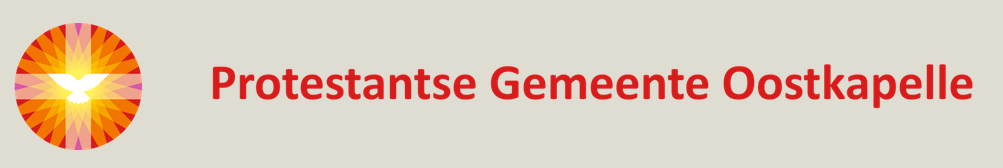 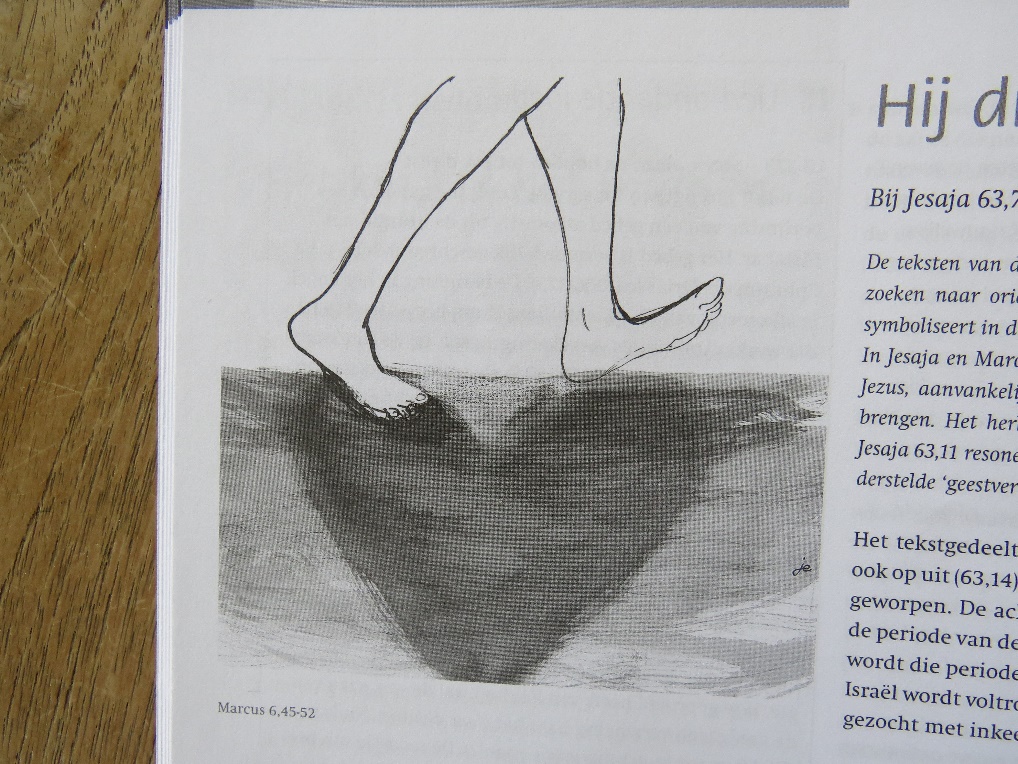 L i t u r g i eOrde van dienst voor zondag 25 juli 2021 in de protestantse Zionskerk te Oostkapelle. 6de Zondag van de Zomer. Liturgische kleur: groen.Predikant is ds. Ph.A. Beukenhorst, ouderling van dienst Ron Waverijn en organist Alexander Koole. Er is een Duitstalige kerkdienst in de Dorpskerk.DIENST VAN DE VOORBEREIDINGOrgelspel vooraf: variaties op de intredepsalm van deze zondag, Psalm 92Welkom en mededelingen door de ouderling van dienstLied samen zingen:  Liedboek Psalm 92: strofen 1 en 3 – ‘Waarlijk, dit is rechtvaardig’Inleiding en Liturgische opening met mee uitgesproken bemoediging, groet en gebed van toenaderingLambertus, het KerkschaapLied samen zingen:  Liedboek 302: 1 en 3 –  ‘God in den hoog’ alleen zij eer’DIENST VAN HET WOORDGebed bij de opening van de BijbelBijbellezingen door de ouderling: Jesaja 63, 7 t/m 14  en Marcus 6, 45 t/m 52Meditatief orgelspel:  ‘Going to church’ (Ad Wammes)Korte preekLied samen zingen:  Liedboek 837: strofen 1 en 4 – ‘Iedereen zoekt U, jong of oud, speurend langs allerlei wegen’DIENST VAN GEBEDEN EN GAVENVoorbeden – Stil gebed – Onze Vader (bid mee)Slotwoorden – Drie puntenLied samen staande zingen:  Liedboek  416: strofen 1 en 2 – ‘Ga met God en Hij zal met je zijn, jou nabij op al je wegen’Heenzending en ZegenLied samen staande zingen:  Liedboek  431.c. – ‘Amen, amen, amen’Bij verlaten kerk: Let op de aanwijzingen en blijf afstand houden 1 ½ meterUitgang collecten: 1. PG Oostkapelle (NL38 RABO 0375 5191 57); 2. Eigen diaconie van de PGO (via de Diaconie: NL45 RBRB 0845 0168 57).Uitleidend orgelspel na de dienstGroet aan de voordeur   /    Buiten koffiedrinken let op de 1 ½ meter.